UL Student Council 2021 / 22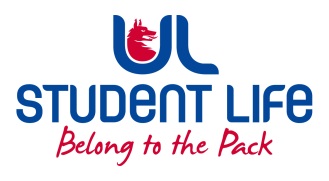                                           Meeting 7                                       AgendaDuration: 65 minutes                   Next Meeting: 1st March 2022Meeting :UL Student Life CouncilUL Student Life CouncilUL Student Life CouncilUL Student Life CouncilDate:February 15th 2022 (Semester 2 - Week 4)February 15th 2022 (Semester 2 - Week 4)February 15th 2022 (Semester 2 - Week 4)February 15th 2022 (Semester 2 - Week 4)Venue:ZoomTime :6pmMembers: Cillian O’ Donohue, Alice Hynes, Jordan Cassells, Seán Ó’ Maoilchiaráin, Rania Shadeed; Louis Pemble; Cían Ó’ Caoinleáin; Vishal Manuhar; Alan Enright; Deepak Venkatasuresh; Vivin Viswanath; Darren Heffernan; Karan Gupta; Denver Joseph Saldanha; Emily Timmins; Edel Straum; Ben Fitzgerald Kiely;Izzabella Parkinson; Joe Drennan; Jeremy Pili; Mary O’ Donnell; Eoghan O’ Mahony; Karin Mason; Clodagh Campion; Sushmita Biswas; Manoj Aggarwal; Achran Jain; Prateek Singh Patel; Yi Qin Gan; Melwin Mathew; Abaigéal Drummy; James Conner; Eadaoin Keyes; Sherin Thomas Emmatty; Lokesh Kumar Rawat; Leanne Glanville; Boots Doyle.In Attendance: Siobhán Wilmott; John McDermott.Apologies: Members: Cillian O’ Donohue, Alice Hynes, Jordan Cassells, Seán Ó’ Maoilchiaráin, Rania Shadeed; Louis Pemble; Cían Ó’ Caoinleáin; Vishal Manuhar; Alan Enright; Deepak Venkatasuresh; Vivin Viswanath; Darren Heffernan; Karan Gupta; Denver Joseph Saldanha; Emily Timmins; Edel Straum; Ben Fitzgerald Kiely;Izzabella Parkinson; Joe Drennan; Jeremy Pili; Mary O’ Donnell; Eoghan O’ Mahony; Karin Mason; Clodagh Campion; Sushmita Biswas; Manoj Aggarwal; Achran Jain; Prateek Singh Patel; Yi Qin Gan; Melwin Mathew; Abaigéal Drummy; James Conner; Eadaoin Keyes; Sherin Thomas Emmatty; Lokesh Kumar Rawat; Leanne Glanville; Boots Doyle.In Attendance: Siobhán Wilmott; John McDermott.Apologies: Members: Cillian O’ Donohue, Alice Hynes, Jordan Cassells, Seán Ó’ Maoilchiaráin, Rania Shadeed; Louis Pemble; Cían Ó’ Caoinleáin; Vishal Manuhar; Alan Enright; Deepak Venkatasuresh; Vivin Viswanath; Darren Heffernan; Karan Gupta; Denver Joseph Saldanha; Emily Timmins; Edel Straum; Ben Fitzgerald Kiely;Izzabella Parkinson; Joe Drennan; Jeremy Pili; Mary O’ Donnell; Eoghan O’ Mahony; Karin Mason; Clodagh Campion; Sushmita Biswas; Manoj Aggarwal; Achran Jain; Prateek Singh Patel; Yi Qin Gan; Melwin Mathew; Abaigéal Drummy; James Conner; Eadaoin Keyes; Sherin Thomas Emmatty; Lokesh Kumar Rawat; Leanne Glanville; Boots Doyle.In Attendance: Siobhán Wilmott; John McDermott.Apologies: Members: Cillian O’ Donohue, Alice Hynes, Jordan Cassells, Seán Ó’ Maoilchiaráin, Rania Shadeed; Louis Pemble; Cían Ó’ Caoinleáin; Vishal Manuhar; Alan Enright; Deepak Venkatasuresh; Vivin Viswanath; Darren Heffernan; Karan Gupta; Denver Joseph Saldanha; Emily Timmins; Edel Straum; Ben Fitzgerald Kiely;Izzabella Parkinson; Joe Drennan; Jeremy Pili; Mary O’ Donnell; Eoghan O’ Mahony; Karin Mason; Clodagh Campion; Sushmita Biswas; Manoj Aggarwal; Achran Jain; Prateek Singh Patel; Yi Qin Gan; Melwin Mathew; Abaigéal Drummy; James Conner; Eadaoin Keyes; Sherin Thomas Emmatty; Lokesh Kumar Rawat; Leanne Glanville; Boots Doyle.In Attendance: Siobhán Wilmott; John McDermott.Apologies: Members: Cillian O’ Donohue, Alice Hynes, Jordan Cassells, Seán Ó’ Maoilchiaráin, Rania Shadeed; Louis Pemble; Cían Ó’ Caoinleáin; Vishal Manuhar; Alan Enright; Deepak Venkatasuresh; Vivin Viswanath; Darren Heffernan; Karan Gupta; Denver Joseph Saldanha; Emily Timmins; Edel Straum; Ben Fitzgerald Kiely;Izzabella Parkinson; Joe Drennan; Jeremy Pili; Mary O’ Donnell; Eoghan O’ Mahony; Karin Mason; Clodagh Campion; Sushmita Biswas; Manoj Aggarwal; Achran Jain; Prateek Singh Patel; Yi Qin Gan; Melwin Mathew; Abaigéal Drummy; James Conner; Eadaoin Keyes; Sherin Thomas Emmatty; Lokesh Kumar Rawat; Leanne Glanville; Boots Doyle.In Attendance: Siobhán Wilmott; John McDermott.Apologies: Members: Cillian O’ Donohue, Alice Hynes, Jordan Cassells, Seán Ó’ Maoilchiaráin, Rania Shadeed; Louis Pemble; Cían Ó’ Caoinleáin; Vishal Manuhar; Alan Enright; Deepak Venkatasuresh; Vivin Viswanath; Darren Heffernan; Karan Gupta; Denver Joseph Saldanha; Emily Timmins; Edel Straum; Ben Fitzgerald Kiely;Izzabella Parkinson; Joe Drennan; Jeremy Pili; Mary O’ Donnell; Eoghan O’ Mahony; Karin Mason; Clodagh Campion; Sushmita Biswas; Manoj Aggarwal; Achran Jain; Prateek Singh Patel; Yi Qin Gan; Melwin Mathew; Abaigéal Drummy; James Conner; Eadaoin Keyes; Sherin Thomas Emmatty; Lokesh Kumar Rawat; Leanne Glanville; Boots Doyle.In Attendance: Siobhán Wilmott; John McDermott.Apologies: No.ItemsItemsItemsItemsResponsibleTime AllocationWelcome to New MembersWelcome to New MembersWelcome to New MembersWelcome to New MembersCían1.Minutes and Minutes of Council Meeting – 1st Feb 2022Matters ArisingCommunities Updates and FeedbackMinutes and Minutes of Council Meeting – 1st Feb 2022Matters ArisingCommunities Updates and FeedbackMinutes and Minutes of Council Meeting – 1st Feb 2022Matters ArisingCommunities Updates and FeedbackMinutes and Minutes of Council Meeting – 1st Feb 2022Matters ArisingCommunities Updates and FeedbackCíanJordan  5 mins2.Meeting BusinessMeeting BusinessMeeting BusinessMeeting Businessa.Executive ReportsExecutive ReportsExecutive ReportsExecutive ReportsExec  15 minsb.SISC SupportsSISC SupportsSISC SupportsSISC SupportsEllie Russell  20 minsc.PVA HoursPVA HoursPVA HoursPVA HoursJohn   5 minsd.Electing Faculty RepElecting Faculty RepElecting Faculty RepElecting Faculty RepSiobhán   10 minse.Actions to be taken by Exec based on the Exec Oversight CommitteeActions to be taken by Exec based on the Exec Oversight CommitteeActions to be taken by Exec based on the Exec Oversight CommitteeActions to be taken by Exec based on the Exec Oversight CommitteeCían   10 minsAOBAOBAOBAOB